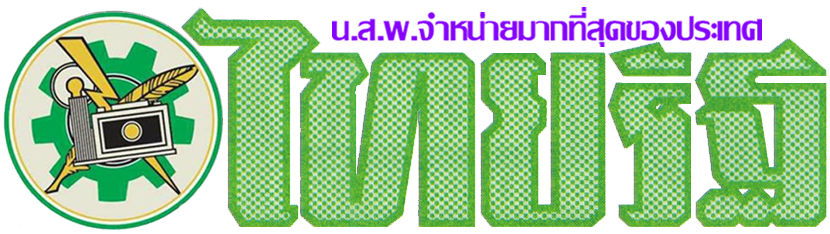 ข่าวประจำวันศุกร์ที่ 15 กันยายน 2560 หน้า 15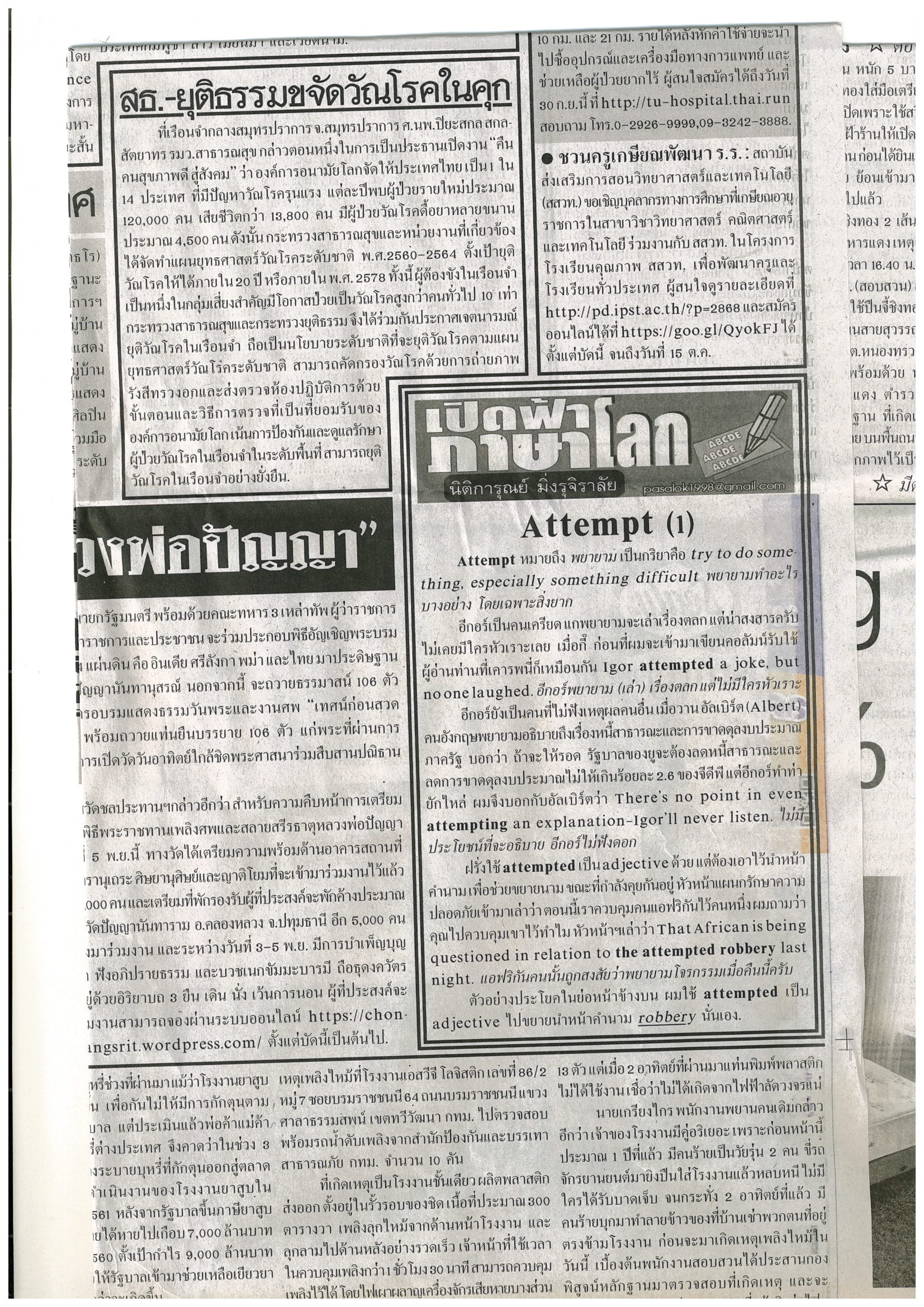 